Information forCEOS WG on Disasters Meeting #10Napoli, ItalySeptember 5-7, 2018Meeting TimesThe meeting will start at 9.30 PM on September 5 and end at 5 PM on September 6On September 7 we will organize an all day field trip to Campi Flegrei, Vesuvius (and if time allows also Pompei), see below.Meeting VenueINGV - Osservatorio Vesuviano Via Diocleziano 328, Napoli, ItalyINGV-OV switchboard Tel.: +39 081 6108111Website: http://www.ov.ingv.it/ov/en.html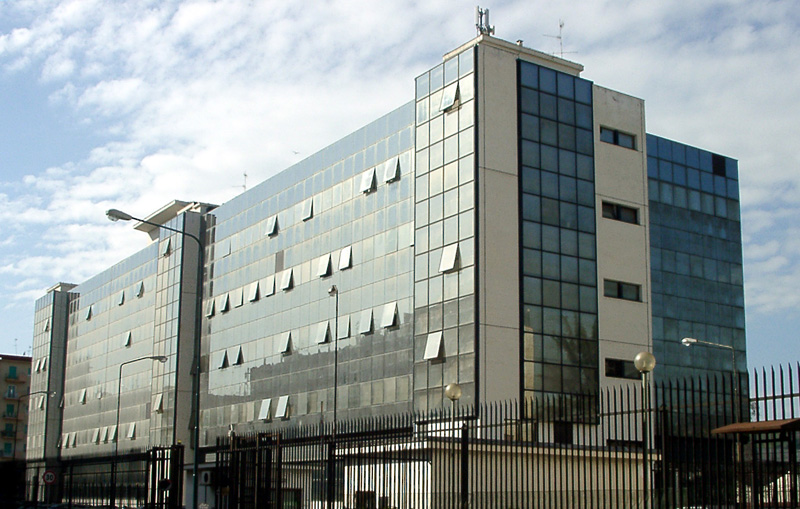 Registration Please register by filling and sending the form at the end of this document to stefano.salvi@ingv.it and antonio.montuori@asi.it, by July 20 at the latest.Contacts for the logisticsStefano SalviOsservatorio Nazionale TerremotiIstituto Nazionale di Geofisica e VulcanologiaVia di Vigna Murata, 605 Roma ItalyTel. +39 06 51860438Mobile +39 340 5606494Email: stefano.salvi@ingv.itAntonio MontuoriAgenzia Spaziale Italiana - ASIUnità Osservazione della Terra - UOTVia del Politecnico s.n.c., 00133, Roma ItalyTel:    +39 06 8567 812Email: antonio.montuori@asi.itVisa requirementsIf you need a latter of invitation in order to secure a VISA to Italy for the meeting, please contact Stefano Salvi to arrange for an official letter to be sent by INGV.AccommodationThe Osservatorio Vesuviano is located in the Campi Flegrei caldera, in Fuorigrotta, which is off the main Napoli attractions (other than the caldera!).We thus suggest you select a hotel in a more central location and connect with the Osservatorio Vesuviano by subway (see next section).For easiness of transport, we propose to stay in one of the following three hotels - or in any other in the same area. They are close to the Mergellina metro station, which is two 2-3 stops away from the Osservatorio Vesuviano.Hotel Metro 900Corso Vittorio Emanuele, 6 https://www.metro900hotel.com/H Rooms Boutique HotelVia F. Caracciolo, 11http://www.hroomsnaples.it/Hotel MergellinaVia Giordano Bruno, 115https://www.hotelmergellina.it/Directions to INGV - Osservatorio VesuvianoFrom the Napoli airport: the fastest way is to take a taxi. The tariffs from the airport to the main city places are available here: http://www.taxinapoli.it/en/tariffs/. Check the URBAN PREDETERMINED RATES and ask the taxi driver to apply this tariff to your ride. They are obliged to accept. The "tariffa predeterminata" for Mergellina is 25 Euro.You may find it convenient to fly to Roma and then reach Napoli by high velocity train. Depending on the train and time of day the trip can take as little as 2h 10' from the Rome airport to the Napoli train station (Piazza Garibaldi). From there the Osservatorio Vesuviano is 7 stops away on the metro line 2. The best way to reach the Osservatorio Vesuviano from most locations in the city is to take the metro line 2 and get off at the station Cavalleggeri Aosta.Here below you will find the Line 2 station list and a city metro map. Much more info is available here: http://www.wikinapoli.com/transport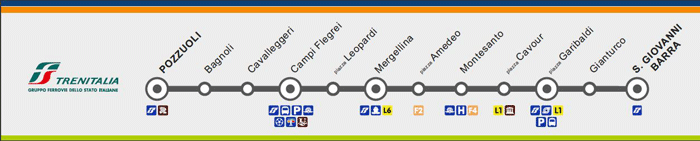 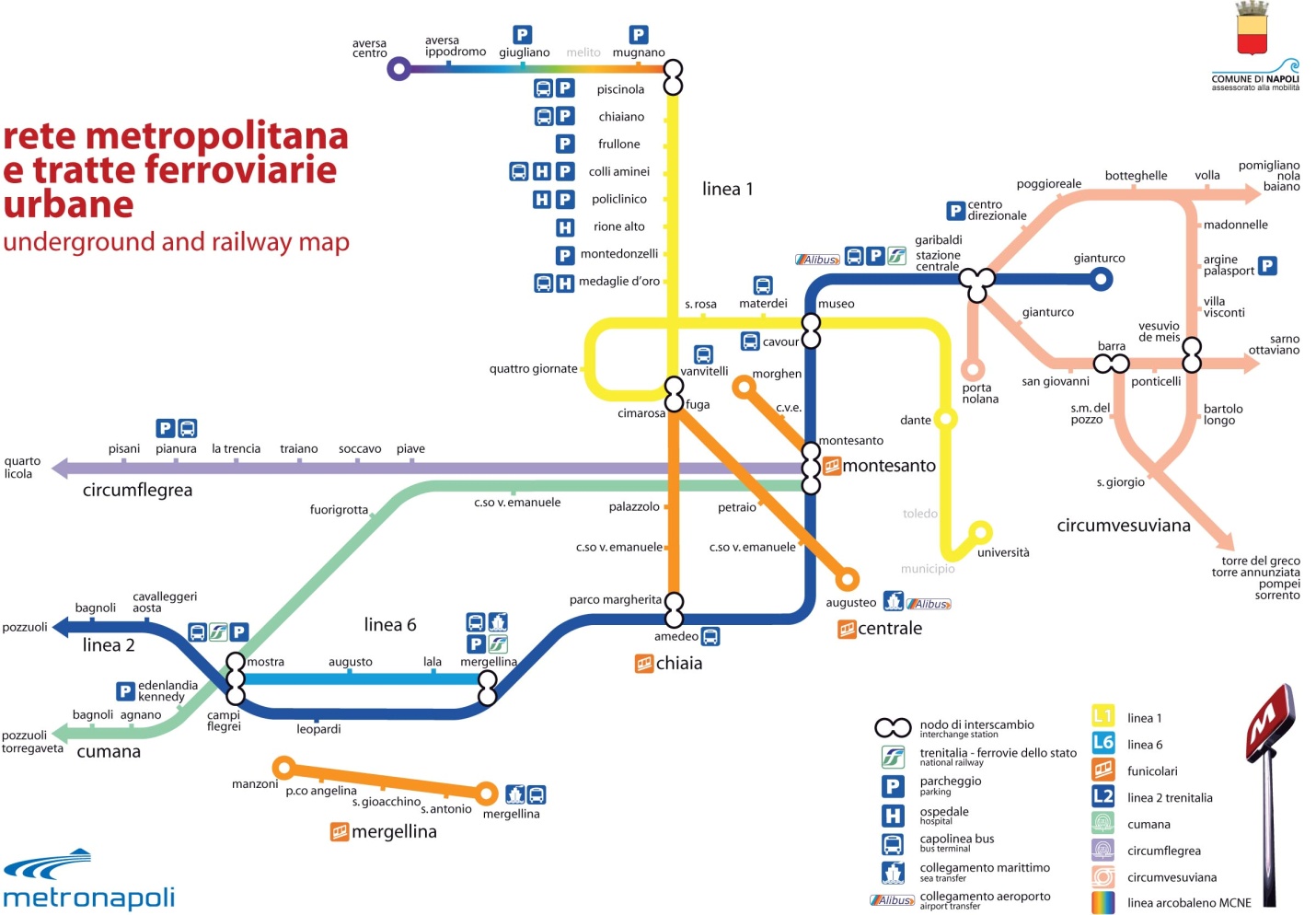 Entering INGVPlease fill the registration form to speed up access. In the lobby you will be given directions to the meeting room.MealsLunch will take place at places nearby INGV. Please be sure to have some cash because most of small eating places do not accept cards. For dinners, we will advise you locally, but in general the area around Mergellina is full of good restaurants.Meeting DinnerWe will have a casual, no-host dinner on September 6, likely in downtown Napoli.  Price for the dinner could be around 40 €.Please indicate whether or not you will join the dinner on the registration form.Field tripAn optional full day field trip will be organized for Friday 7. At this moment, we do not know if we will have funding for the field trip. If this will not be the case, the participants will be requested a contribution of about 25 € to pay for the bus transportation.We are planning to visit the Campi Flegrei Caldera and the Vesuvius, and discuss the risk associated to these two main sources. We may have time for a short visit to Pompei or Ercolano, but we will finalize the plan during the meeting.The Vesuvius walk will be best done using boots than sneakers.Please indicate on the registration form whether or not you will join the field trip.REGISTRATION FORM forCEOS Disasters WG Meeting #10Napoli, ItalySeptember 5-7, 2018To be returned to Stefano Salvi (stefano.salvi@ingv.it and antonio.montuori@asi.it), no later than July 20, 2018.PARTICIPANT DETAILSMandatory information required to allow access to INGV - Osservatorio Vesuviano in NapoliI will stay for the three days  □        I will stay the following day(s):  5 □ , 6 □ , 7 □I will participate to the no-host group dinner (location TBD) on September 6:  Yes □  No □I will participate to the field trip on September 7:   Yes □ No □I have the following dietary restrictions:TitleNameFirst nameAgency/organizationAddressEmailTel.MobileNationalityDate of BirthPassport numberIssue dateIssuing authorityExpiry date